Уважаемые жители Николаевского муниципального образования.Одной из главных задач бюджетной политики является обеспечение прозрачности и открытости бюджетного процесса. Для привлечения большого количества граждан к участию в обсуждении вопросов формирования бюджета района и его исполнения разработан «Бюджет для граждан».«Бюджет для граждан» предназначен прежде всего для жителей , не обладающих специальными знаниями в сфере бюджетного законодательства. Информация «Бюджет для граждан» в доступной форме знакомит граждан с основными характеристиками бюджета Николаевского муниципального образования.Бюджетный процесс- ежегодное формирование и исполнение бюджета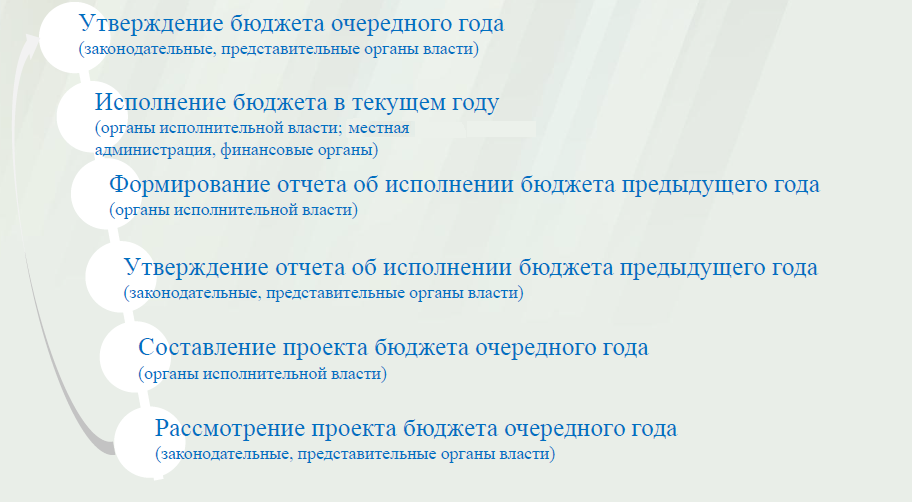 Что такое бюджет?Бюджет – это план доходов и расходов на определенный период.Бюджет Николаевского муниципального образования  тыс. руб.	Зачем нужны бюджеты?Для выполнения своих задач муниципальному образованию необходим бюджет, который формируется за счет сбора налогов и безвозмездных поступлений направляемых на финансирование бюджетных расходов.Основные характеристики бюджета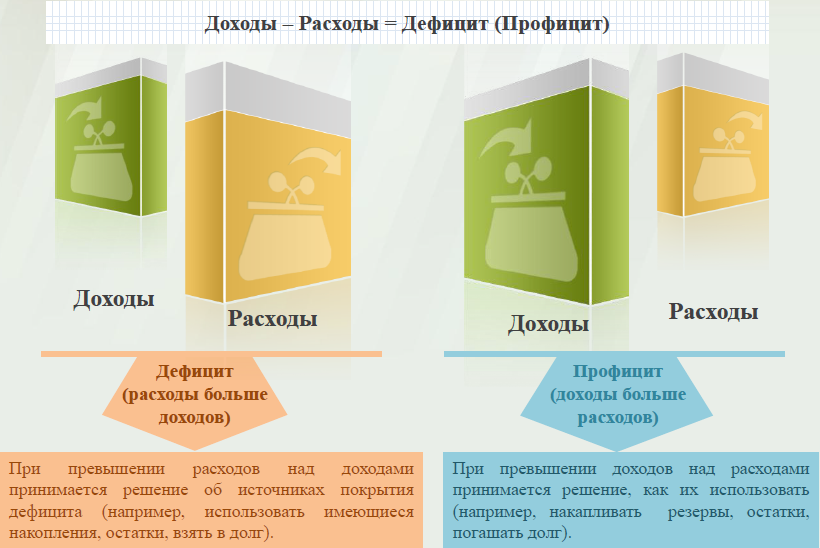 Дефицит и профицит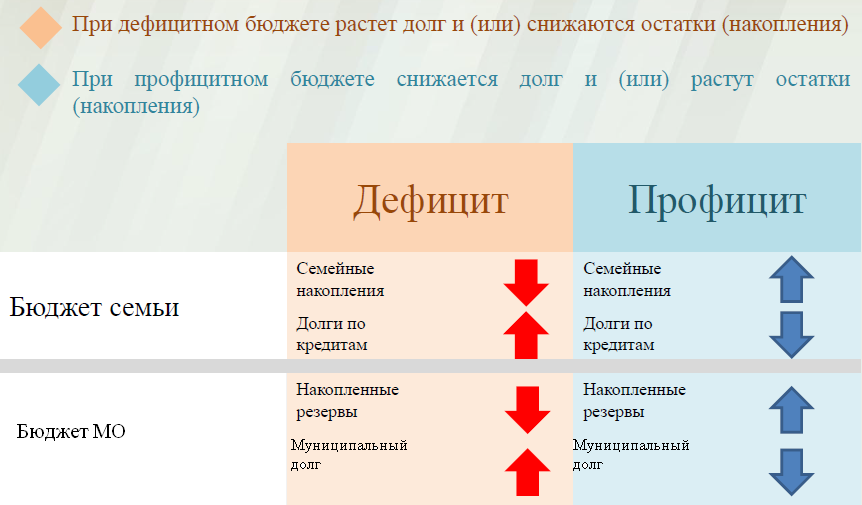 Доходы бюджета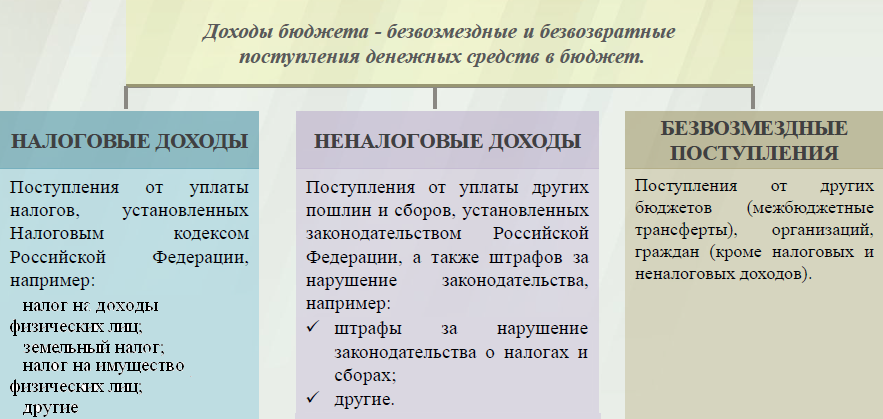 Межбюджетные трансферты-основной вид безвозмездных перечислений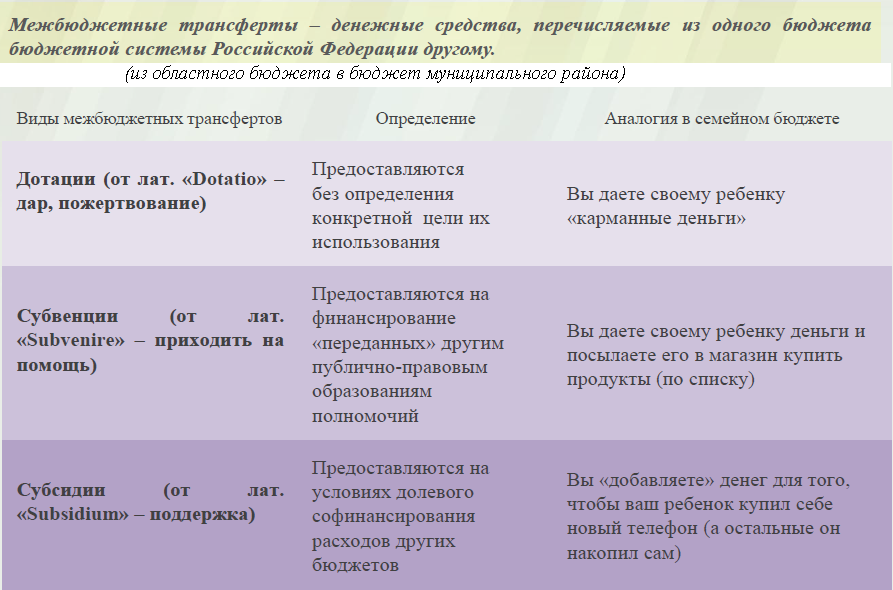 Федеральные, региональные и местные налоги.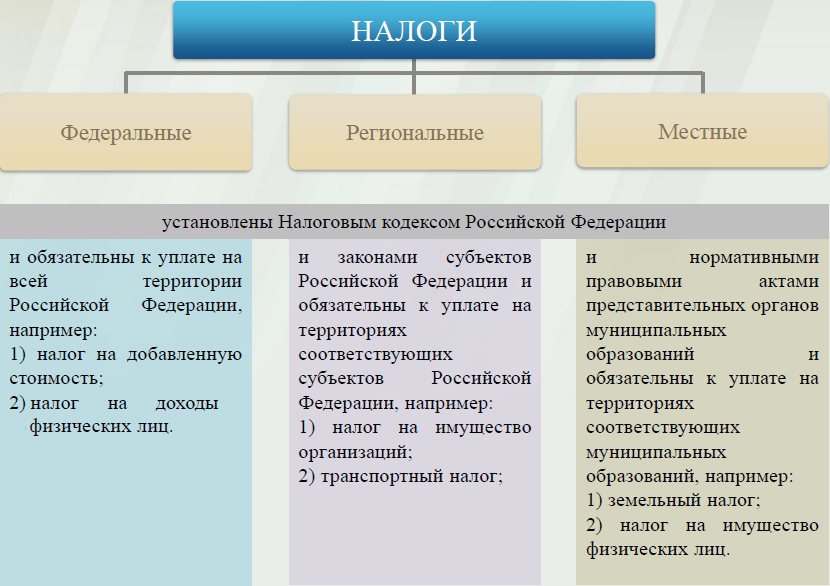 Мы все - налогоплательщики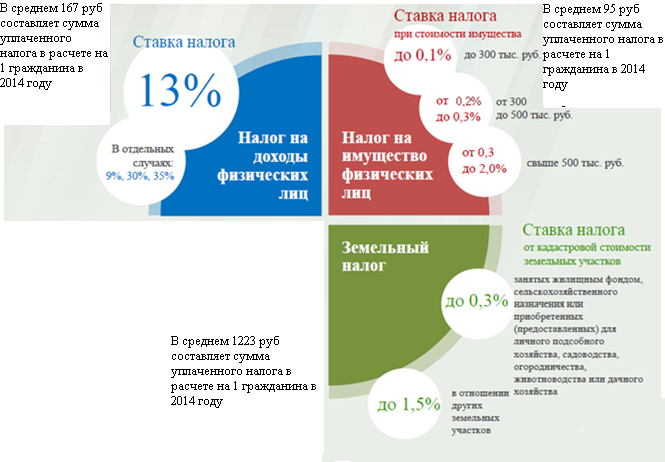 Налоги зачисляемые в бюджет муниципального образования в 2016году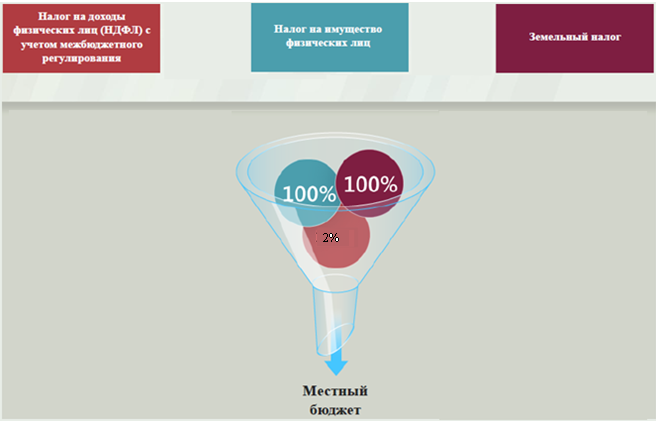 Структура доходов бюджета Николаевского муниципального образования  (тыс. руб.)Структура доходов В 2014 году доходы составили – 1442,5 тыс. руб.План доходов в 2015 году составил – 968,0 тыс. руб.Доходы бюджета в 2016 году составят – 886,7 тыс. руб.При расчете прогнозируемого объема доходов  бюджета учитывалисьизменения налогового и бюджетного законодательства Российской Федерации и Саратовской области, вступающие в действие с 1 января 2016 года.   Налоговые доходы бюджета муниципального образования  прогнозируются в сумме 789,0тыс. рублей.   Неналоговые доходы прогнозируются в сумме 11,0 тыс. рублей.   Основными бюджетообразующими доходами бюджета муниципального образования  являются земельный налог, налог на имущество физических лиц и налог на доходы физических лиц.    РАСХОДЫ.Расходы бюджета – выплачиваемые из бюджета денежные средства.В каких единицах измеряются параметры бюджетов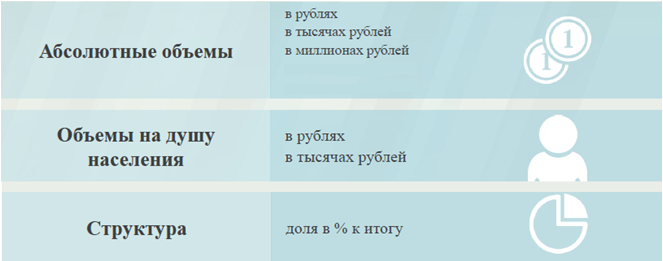 Расходы по основным функциям муниципального образования.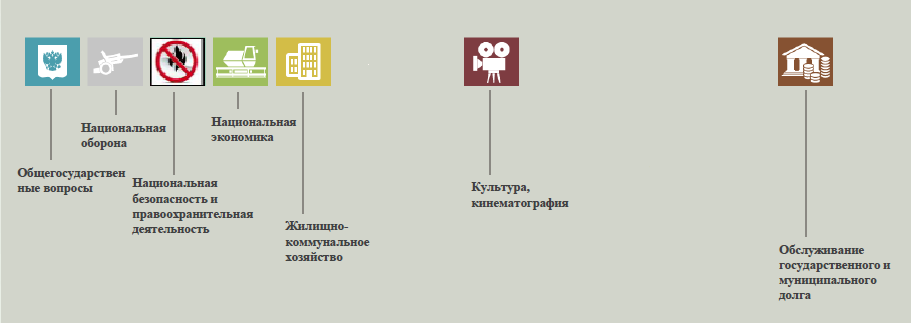 Структура расходов бюджета Николаевского муниципального образования по разделам в 2014-2016 годах.																	%Расходы бюджета Николаевского муниципального образования по основным разделам на душу населения				руб.Расходы бюджета Николаевского муниципального образования запланированы на 2016 год в сумме  886,7тыс. руб., что ниже плановых расходов на 2015 год  на 458,5тыс. руб. Общий объем и структура расходов представлена в следующей форме:  									тыс. руб.Диаграмма (Доля протяженности автомобильных дорог общего пользования местного значения, не отвечающих нормативным требованиям, в общей протяженности автомобильных дорог общего пользования местного значения в целом по муниципальному образованию.)ПоказателиФакт 2014 годаПлан 2015 годаПлан 2016 годаДоходы, в том числе1442,5968,0886,7Налоговые, неналоговые доходы1329,3881,8800,0Безвозмездные поступления 113,286,286,7Расходы, в том числе 1160,71345,2886,7Общегосударственные вопросы920,4941,2748,7ЖКХ79,7138,070,0Национальная экономика73,2202,90Национальная оборона62,058,563,0Другие расходы25,44,65,0Баланс (доходы-расходы)(-)Дефицит или профицит(+)281,8-377,20Наименование доходовФактическое исполнение за 2014 годУточненный план за 2015 годБюджет на 2016 годНаименование доходовФактическое исполнение за 2014 годУточненный план за 2015 годБюджет на 2016 годНалоговые доходы всего:1246,2869,6789,0в том численалог на доходы физических лиц212,348,943,4акцизы на нефтепродукты 266,4202,9единый сельскохозяйственный  налог4,287,33,5налог на имущество физических лиц55,218,560,0земельный налог708,1511,0681,1госпошлина1,01,0Неналоговые доходы всего:83,112,211,0 в том числеарендная плата за земли77,1доходы поступающие в порядке возмещения расходов, понесенных от эксплуатации имущества4,07,211,0штрафы, санкции и возмещение ущерба2,05,0Безвозмездные поступления всего:113,286,286,7в том числедотации бюджетам субъектов Российской Федерации и муниципальных образований51,227,723,7дотации бюджетам субъектов Российской Федерации и муниципальных образований51,227,723,7субсидии бюджетам субъектов Российской Федерации и муниципальных образований субсидии бюджетам субъектов Российской Федерации и муниципальных образований субвенции бюджетам субъектов Российской Федерации и муниципальных образований.62,058,563,0субвенции бюджетам субъектов Российской Федерации и муниципальных образований.62,058,563,0иные межбюджетные трансфертыпрочие безвозмездные поступления   Итого доходов:1442,5968,0886,7РазделНаименование2014г2015г2016гВсего10010010001Общегосударственные вопросы79,370,084,402Национальная оборона5,34,37,103Национальная безопасность2,104Национальная экономика15,105Жилищно-коммунальное хозяйство6,910,37,908Культура и кинематография0,10,30,6РазделПоказатель2014г2015г2016г05Жилищно-коммунальное хозяйство133,3238,3120,908Культура, кинематография0,87,88,610Социальная политика00001Содержание работников органов местного самоуправления1320,61625,61293,0Итого расходы местного бюджета1941,02323,31531,4Расходы2014 год2015 год2016 год Общегосударственныевопросы920,4941,2748,7Национальная оборона62,058,563,0Национальная экономика73,2202,9Жилищно-коммунальное хозяйство79,7138,070,0Национальная безопасность24,9Культура, кинематография0,54,55,0Обслуживание государственного муниципального долга0,1ИТОГО расходов:1160,71345,2886,7